    Общая информация об организации питания                       в МКОУ СОШ №3 с.Чикола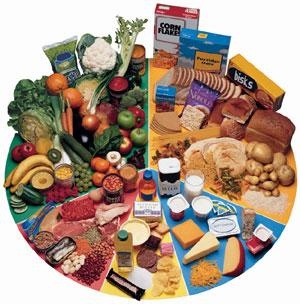 Организация питания учащихся  МКОУ СОШ №3 с.Чикола  предусмотрена  в собственном пищеблоке, ООО «Дар» поставляет продукты для приготовления пищи. Форма организации питания: работа на сырье.Для организации питания  учащихся в соответствии с санитарно-эпидемиологическими правилами и нормативами в школе функционирует столовая на 75 посадочных мест.  В состав помещений столовой входят:Оборудование, инвентарь, посуда, тара, являющиеся предметами производственного окружения, соответствуют санитарно-эпидемиологическим требованиям, предъявляемым к организациям общественного питания, и выполнены из материалов, допущенных для контакта с пищевыми продуктами. Все установленное в производственных помещениях технологическое и холодильное оборудование находится в исправном состоянии. При входе в обеденный зал столовой установлены умывальники. Рядом с умывальниками располагаются дозаторы жидкого мыла, антисептики для обработки рук.     Для контроля за организацией питания в школе создана бракеражная комиссия, в состав которой входит заместитель директора по УВР, медицинская сестра, шеф-повар столовой, социальный педагог. В обязанности комиссии входит контроль за поступающей сырой продукцией, за условиями получения, хранения и её реализации согласно срокам, контроль за санитарно-гигиеническим состоянием пищеблока.     С 1 сентября 2020 года школьники 1-4 классов получают бесплатное горячее питание в соответствии с Постановлением Правительства РФ от 20 июня 2020 года "О предоставлении горячего питания для школьников младших классов" в соответствии с утвержденным Роспотребнадзором 10-дневным меню.       Составлены технологические карты, где указаны раскладка, калорийность блюд, содержание жиров, белков и углеводов и описан процесс приготовления.     В меню учащихся систематически включаются блюда из мяса, рыбы, молока. В целях совершенствования организации питания детей и для профилактики авитаминоза и ОРВИ у учащихся школы, в рационе используется аскорбиновая кислота. В столовой проводится работа по отбору суточных проб готовой продукции. Выполняются требования к организации питьевого режима.Ежедневно до девяти часов утра происходит учет наличного состава обучающихся, производится корректировка предварительных заказов предыдущего дня. В конце дня производится учет и сверка наличного состава обучающихся и количества выданных в столовой порций. Это позволяет выявить тех детей, кто не получил питания, выяснить причину и принять соответствующие меры. Проводится анкетирование родителей и учащихся по вопросам качества продуктов и изготавливаемых блюд, ассортименту и стоимости питания. Результаты опросов и предложения выносятся для обсуждения на  родительских собраниях и с обслуживающим персоналом столовой. Регулярно, на общешкольном родительском собрании, зам. директора школы по ВР Цориева И.С. информирует родителей об организации горячего питания в школе. Отзывы о работе, форме и культуре обслуживания в школьной столовой со стороны учащихся, родителей, учителей только хорошие. Анкета "Питание глазами обучающихся"Удовлетворяет ли тебя система организации питания в школе?Устраивает ли тебя ежедневное меню?Удовлетворен ли ты качеством приготовления пищи?Удовлетворен ли ты работой обслуживающего персонала?Удовлетворен ли ты графиком питания. Твои предложения.Считаешь ли ты, что горячее питание повышает твою успеваемость?Анкета "Питание глазами родителей"Удовлетворяет ли Вас система организации питания в школе?Считаете ли Вы рациональным организацию горячего питания в школе?Удовлетворены ли Вы санитарным состоянием столовой?Удовлетворены ли Вы качеством приготовления пищи?Удовлетворены ли Вы работой буфета?Анкета для ученика "Завтракал ли ты?"Что ты ел на завтрак?Считаешь ли ты завтрак необходимым?Какие твои любимые овощи?Какие овощи ты не ешь?Сколько раз в день ты ешь овощи?Любишь ли ты фрукты?Какие фрукты твои любимые?Сколько раз в день ты ешь свежие фрукты?Что ты ешь чаще всего между основными приемами пищи?Какой напиток ты пьешь чаще всего?Считаешь ли ты продукты, которые употребляешь полезными для себя?Считаешь ли ты, что твой вес: нормальный, избыточный, недостаточный?